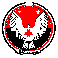 АДМИНИСТРАЦИЯ  МУНИЦИПАЛЬНОГО  ОБРАЗОВАНИЯ  «КЕЗСКИЙ РАЙОН»«КЕЗ ЁРОС» МУНИЦИПАЛ КЫЛДЫТЭТЛЭН АДМИНИСТРАЦИЕЗПОСТАНОВЛЕНИЕот 21 апреля 2017 года                                                                                                          № 574пос. Кез             Рассмотрев на заседании коллегии Администрации муниципального образования  «Кезский район»  итоги исполнения бюджета муниципального образования  за первый квартал 2017 года по  поступившим  доходам в сумме  126990.0 тыс. рублей при плане 736175,5 тыс. рублей ( составляет 17.2 % к годовым назначениям) ,  по  налоговым и неналоговым доходам  поступило 33180,5 тыс. рублей при плане 151506 тыс. рублей, расходная часть бюджета выполнена на 17.1 %, кредиторская задолженность составляет 8782,2 тыс. рублей, руководствуясь Уставом муниципального образования «Кезский район»,   ПОСТАНОВЛЯЮ:  1.Утвердить отчет об исполнении бюджета муниципального образования «Кезский район» за первый квартал 2017 года по доходам в сумме 126990,0 тыс. рублей, по расходам в сумме 126658,3 тыс. рублей с профицитом 331,7 тыс. рублейГлава муниципального образования «Кезский район»                                                                                                        И.О. Богданов